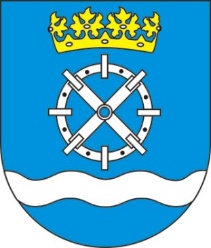 OR.1431.7.2020.EB								Łubnice, 2020-03-16Green Capital S.AAl. Jerozolimskie 85/2102-001 WarszawaSzanowni PaństwoW odpowiedzi na Pański wniosek o udzielenie informacji publicznej informuję, że w interesującym Państwa okresie czasowym tj. od roku 2000, Gmina Łubnice wydała 1 decyzję środowiskową oraz warunki zabudowy w zakresie odnawialnych źródeł energii dla  elektrowni wiatrowej o mocy 800kw.Gmina Łubnice nie posiada Miejscowego Planu Zagospodarowania Przestrzennego. Z upoważnienia Wójta GminyEwa BorkowskaSekretarz Gminy